Mr. Mark DIVERSMark started out as a civil & structural engineer and has spent his career mainly involved in ground engineering, bridge construction, post-tensioning applications, and more recently structure repairs and preservation. 25 years ago he started to specialize in the management of health & safety and quality and is currently Head of Health & Safety for VSL International, a subsidiary of Bouygues Construction.Mark’s interest in temporary works stems mainly from his involvement in their management and operation for bridge construction, and particularly from extensive involvement in the use of bridge deck erection equipment around the world.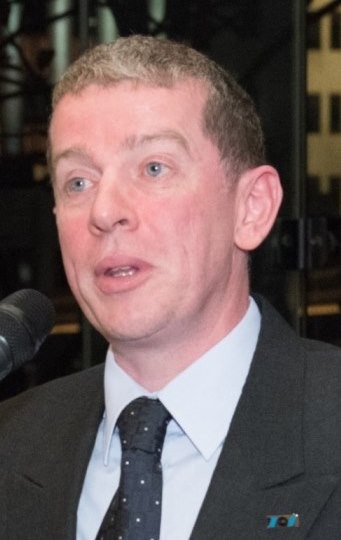 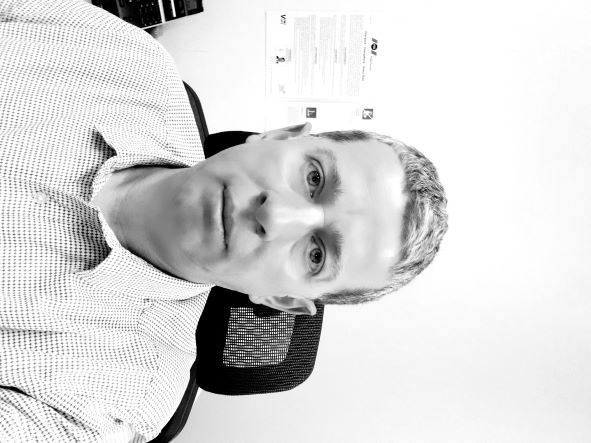 